SAINTGITS COLLEGE OF APPLIED SCIENCES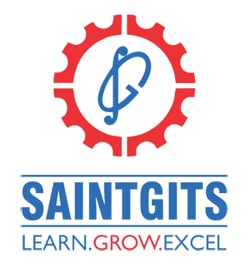           PATHAMUTTOM, KOTTAYAMFIRST INTERNAL EXAMINATION, FEBRUARY 2020Department of computer applications, Semester VICloud ComputingTotal	: 50 marks								Time: 2 hoursSection AAnswer any 5 questions. Each question carries 2 marks.1. Define Cloud computing.2. What is Virtualization.?3.What is Hypervisor.?4. What does the acronym for Xaas stand for.?5.Explain Server Consolidation.6. Explain Private cloud.Section BAnswer any 5 questions. Each question carries 5 marks.7. Write a short note on challenges in  cloud computing.8.Explain hardware-level virtualization.9. Explain PROS and CONS of Virtualization.10.Write a short note on Microsoft Hyper-V.11.Explain Economics of the cloud.12. Explain different types of cloud.Section CAnswer any 1 questions. It carries 15 marks.13.Explain Cloud reference model.14.Explain Various Applications of cloud computing.	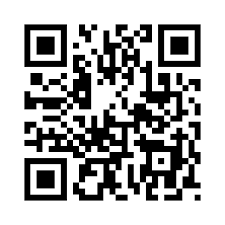 [Scan QR code for Answer Key]